2016第六届国际食品安全年会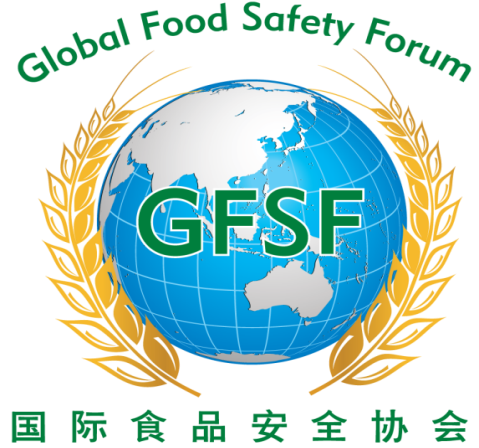 --- 食品安全与安全食品会议背景国际食品安全协会“2016第六届国际食品安全”年会，将于2016年1月7—9日在北京央视演播厅拉开帷幕。2016第六届国际食品安全年会，是食品安全领域最具品质和重要影响力的年度顶级盛会。是各大驻华大使馆、政府官员、检验检测机构、商界领袖、专家院士、农业精英、高端对话的专业平台。年会上将遴选为食品安全领域作出突出贡献的企业、学者、创新型企业以及个人；颁发年度人物奖项。年会将总结分析国际食品安全领域的科技创新及企业标杆，普及食品安全法案将给食品工业和公众生活带来的影响，促进公众理解和支持安全食品的品牌和技术，在百姓关注的食品安全、生态环保、健康生活等热点领域寻找和推广优秀的产品品牌和公众形象。在“互联网+”的热潮下，农产品和食品电商前景扶摇直上。借助现代IT技术和互联网传播，农业产业链条的食品安全监管将得到坚实的技术支撑，并借助互联网传播得以实现安全品牌的溢价，会议上将探讨以“食品安全”为切入点的农产品产地电商经营模式，借助“物联网”+“大数据”的支持，将打通产业增值渠道，为广大县域农村电商的发展献计献策。会议由各大驻华大使馆、国家农业部、科技部、商务部、国务院研究室、国务院发展研究中心等多部委领导、专家组成国际最具影响力的食品安全科技创新项目课题组，通过建立科学的评价体系。对食品安全科技的创新方式、创新成就及存在的食品安全问题进行系统系统分析、研究。并依据研究成果及获奖名单，将在年会现场发布，课题组将常年跟踪技术指导。会议将邀请联合国粮农组织（FAO）、世界卫生组织（WHO）、欧洲食品安全局(EFSA)、全球食品安全合作组织（GFSP）、美国、俄罗斯、澳大利亚、爱尔兰、荷兰、新加坡等国家相关官员、国际组织以及国际食品采购贸易商出席，并与我国政界、学术界、企业界就食品安全产业健康发展、国际合作与发展等问题展开深入研讨和交流。活动目的推动食品安全管理及检测设备、技术的科技创新。以技术交流为基础，以高科技产品（技术）推荐、应用为手段，实现食品安全追溯体系建设。推动中国农产品及食品的国际流通；搭建食品贸易的国际合作平台，实现中国食品的国际化。推动对农业种（养）植技术优化，在源头上保障食品安全，提升以食品安全为基础的农产品的品牌附加值，实现农业效益的最大化。表彰在食品安全领域做出表率的个人或群体、优秀企业，树立典型，充分发挥榜样的示范和带动作用。提高食品安全品牌的公众认知度，实现食品安全的良性发展。为当代科学家、学者、食品安全监督部门、科技型检验检测机构、食品生产企业、食品销售等搭建一个相互交流平台。为众多先进、优秀的科研成果搭建一个产业化、市场化推广平台。活动宗旨利用先进的科技包括物联网技术、安全防伪技术、生态环境生物治理技术、知识产权保护等，解决食品安全、生态环境保护、环境治理等问题。寻求可持续发展的新路子。普及食品安全知识，推广最新的物联网技术和理念。会议时间2016年1月7—9日会议地点中国-北京-央视演播厅主办单位国际食品安全协会(www.gfsf.org.cn)协办单位：中国农业电影协会中国食品报中国食品网辽宁省农委信息中心上海大宗农产品交易所北京布瑞克食品安全科技有限责任公司主要媒体CCTV、经济日报、光明日报、中国食品报、CNN、环球日报、BBC、消费日报、农民日报、食品科学、新食品、第一食品网、新浪、搜狐、网易、腾讯、农博网、农产品期货网、GFSF官方网站、农产品集购网、中农网、吾谷网、大食品、食品加工机械、中国食品等全程海量报道。主要活动1、2016国际食品安全年度峰会论坛；2、国际食品安全年度人物颁奖典礼；3、安全领域科学技术交流合作专场论坛；4、高端对话、圆桌会议；5、“农牧人”商城入驻流程；6、农村、县域原生态优质农产品如何搭上互联网的快车；7、优秀项目投资咨询、对接洽谈；媒体直播访谈；9、大型招待晚宴。会议议程(暂定)参会人群邀请范围1、食品领域国内外大型企业CEO及其政府事务、业务拓展、全球策略、企业规划、安全与合规方面的负责人。2、希望能够学习食品安全相关技术，了解市场需求，打造产品品牌的国内中小型食品企业相关负责人。3、国内政府、组织机构地标食品或食品相关部门负责人。4、食品领域的学者、行业专家、行业顾问、律师、国内外各新闻媒体等。5、检验检测机构、协会组织。6、各高校：清华大学、北京大学、中国农业大学、江南大学、天津科技大学、人民大学、农科院等国家一流高校专家教授。大会赞助赞助商必须是经组委会考核认定具有一定品牌知名度和美誉的法人企业、科研机构、高校或团队、个人，必须合法、诚信经营；经调查三年内无重大食品安全事件，须出具法人营业执照（或个人身份有效证明）方有资格参与。赞助权益明细享有本次活动的总冠名，全程宣传(600000)；2、贵公司领导可成为国际食品安全协会会员，并享有（国际食品安全协会章程）所规定一切权力（5800）；贵司领导以贵宾身份出席各项活动，现场前排就坐并作主旨演讲（30000）；由于会嘉宾最高领导为获奖嘉宾颁奖并合影留念（20000）；主持人大会上单独对公司予以特别鸣谢（28000）；本次活动所有推介中均体现贵公司LOGO（10000）；安排在活动中演讲8分钟演讲，并安排参与高端对话环节（88000）；会议期间安排播放企业宣传片（12000）；协助安排会议期间媒体专访（28000）；10、优质农产品入住国际食品安全协会旗下农牧人商城（5800）。附件：参会报名表联系人：孙玥电话：189 1083 7569 周艳侠电话：130 5915 6912官网：www.gfsf.org.cn)      邮箱：chinakjcy2008@sina.com中国  北京  央视演播厅中国  北京  央视演播厅中国  北京  央视演播厅1月7日参会嘉宾全天报到（友谊宾馆）1月7日参会嘉宾全天报到（友谊宾馆）1月7日参会嘉宾全天报到（友谊宾馆）时间安排版块主题具体内容11:00-21:00注册参会嘉宾全天报到 （友谊宾馆）1月8日会议第一天1月8日会议第一天1月8日会议第一天时间安排版块主题具体内容09:00-09:55第一部分：开幕式（主持人：CCTV-7《美丽中国乡村行》   主持人：王焜）09:00-09:55第一部分：开幕式大会致辞：国际食品安全协会主席                     瑞克·吉尔默09:00-09:55第一部分：开幕式农业部副部长                                       陈晓华09:00-09:55第一部分：开幕式国家食品药品监督管理局副局长        09:00-09:55第一部分：开幕式中国农业大学校长                                   柯炳生09:00-09:55第一部分：开幕式美国明尼苏达州农业厅乳品及食品检验部主任Heidi Kassenborg博士09:00-09:55第一部分：开幕式国际食品安全协会秘书长致辞                         孙  彤09:00-09:55第一部分：开幕式中国农业电影协会秘书长                             张  杰第二部分：主旨发言 （拟）第二部分：主旨发言 （拟）《卡法牧羊人》视频播放（52″）09:55-11:00主旨发言中国工程院院士、营养与食品安全专家                  陈君石09:55-11:00主旨发言法国驻华大使馆                                      艾瑞莲  09:55-11:00主旨发言泰国驻华大使馆公使                                  武丽乐09:55-11:00主旨发言俄罗斯联邦工商会驻华首席代表                        别罗焦罗夫09:55-11:00主旨发言世界银行/全球食品安全合伙(GFSP)高级食品监管专家Samuel Godefroy09:55-11:00主旨发言上海大宗农产品电子商务创始人                       费  健11:10-12:00高端对话《稻草人》视频播放11:10-12:00高端对话陈君石、万隆、季克良、陈泽民、雀巢、蒙牛、江南大学等企业的负责人的高端对话（拟）商务午餐   12:00-13:00商务午餐   12:00-13:00商务午餐   12:00-13:00 13:00-16:40食品安全与安全食品（主持人：辽宁农委信息中心主任 牟恩东） 13:00-16:40食品安全与安全食品中国乳业的质量安全 13:00-16:40食品安全与安全食品中国食品报社         社长     黄国胜 13:00-16:40食品安全与安全食品联想控股             董事长   陈绍鹏 13:00-16:40食品安全与安全食品雀巢、伊利、蒙牛、君乐宝、三元、完达山、光明乳业 13:00-16:40食品安全与安全食品肉类食品产业发展 13:00-16:40食品安全与安全食品双汇、顺鑫、新希望、中粮肉食、二商大红门、 13:00-16:40食品安全与安全食品安徽朗坤物联网董事长徐珍玉 13:00-16:40食品安全与安全食品互联网+食品安全 13:00-16:40食品安全与安全食品京东、顺丰优选、本来生活、联想佳沃、农牧人、CCBOT主持人：国际食品安全协会秘书长 孙彤主持人：国际食品安全协会秘书长 孙彤主持人：国际食品安全协会秘书长 孙彤18:00 -21:00晚宴采购对接晚宴（辽宁农委信息中心）18:00 -21:00晚宴采购对接GFSF联谊酒会、地标性食品品鉴18:00 -21:00晚宴采购对接文艺汇演、颁奖1月9日会议第二天1月9日会议第二天1月9日会议第二天时间安排版块主题具体内容开场《魔鬼经济学》视频播放09:00-11:00第一部分：食品安全的风险与保险（主持人：通用再保险公司 王民）09:00-11:00第一部分：食品安全的风险与保险中国食品安全保险的未来09:00-11:00第一部分：食品安全的风险与保险中国平安财产保险股份有限公司行业统保部                     刘松岭09:00-11:00第一部分：食品安全的风险与保险新法护航食安梦11:00-15:00第二部分： 实地考察：食品安全典范企业（暂定北京首农集团）会议结束                          （以现场日程为准）会议结束                          （以现场日程为准）会议结束                          （以现场日程为准）单位名称网址网址通信地址邮编邮编办公电话E-mail大会增值服务大会增值服务项  目规格规格费用（元）费用（元）服务项目选择  大会增值服务大会增值服务参会费含会务费、资料费等含会务费、资料费等2800元/人2800元/人大会增值服务大会增值服务演讲5分钟发言5分钟发言58000元/个58000元/个大会增值服务大会增值服务高端对话8分钟发言8分钟发言80000元/家80000元/家自选服务自选服务自选服务自选服务是否安排住宿 ： 否□        是□        _________人是否安排住宿 ： 否□        是□        _________人是否安排住宿 ： 否□        是□        _________人是否安排住宿 ： 否□        是□        _________人是否安排住宿 ： 否□        是□        _________人付款金额：                （大写）（加盖公章） 付款金额：                （大写）（加盖公章） 付款金额：                （大写）（加盖公章） 指定收款单位：开行名称：北京布瑞克食品安全科技有限责任公司 开户行：  中国工商银行北京紫竹院支行账号：0200 0076 0920 1006 272指定收款单位：开行名称：北京布瑞克食品安全科技有限责任公司 开户行：  中国工商银行北京紫竹院支行账号：0200 0076 0920 1006 272指定收款单位：开行名称：北京布瑞克食品安全科技有限责任公司 开户行：  中国工商银行北京紫竹院支行账号：0200 0076 0920 1006 272指定收款单位：开行名称：北京布瑞克食品安全科技有限责任公司 开户行：  中国工商银行北京紫竹院支行账号：0200 0076 0920 1006 272指定收款单位：开行名称：北京布瑞克食品安全科技有限责任公司 开户行：  中国工商银行北京紫竹院支行账号：0200 0076 0920 1006 272指定收款单位：开行名称：北京布瑞克食品安全科技有限责任公司 开户行：  中国工商银行北京紫竹院支行账号：0200 0076 0920 1006 272指定收款单位：开行名称：北京布瑞克食品安全科技有限责任公司 开户行：  中国工商银行北京紫竹院支行账号：0200 0076 0920 1006 272指定收款单位：开行名称：北京布瑞克食品安全科技有限责任公司 开户行：  中国工商银行北京紫竹院支行账号：0200 0076 0920 1006 272【时    间】2016年1月8-10日【地    点】中国 北京 央视演播厅此次峰会针对企业管理层开放，请您于三日内回传参会确认书，以便帮您做好登记；2、请凭名片或（参会确认书）现场领取参会证入场；3、请您在回传此确认表后3个工作日内办理付款；4、如需开发票，请填写：发票抬头___________________发票项目___________________ 【时    间】2016年1月8-10日【地    点】中国 北京 央视演播厅此次峰会针对企业管理层开放，请您于三日内回传参会确认书，以便帮您做好登记；2、请凭名片或（参会确认书）现场领取参会证入场；3、请您在回传此确认表后3个工作日内办理付款；4、如需开发票，请填写：发票抬头___________________发票项目___________________ 【时    间】2016年1月8-10日【地    点】中国 北京 央视演播厅此次峰会针对企业管理层开放，请您于三日内回传参会确认书，以便帮您做好登记；2、请凭名片或（参会确认书）现场领取参会证入场；3、请您在回传此确认表后3个工作日内办理付款；4、如需开发票，请填写：发票抬头___________________发票项目___________________ 【时    间】2016年1月8-10日【地    点】中国 北京 央视演播厅此次峰会针对企业管理层开放，请您于三日内回传参会确认书，以便帮您做好登记；2、请凭名片或（参会确认书）现场领取参会证入场；3、请您在回传此确认表后3个工作日内办理付款；4、如需开发票，请填写：发票抬头___________________发票项目___________________ 【时    间】2016年1月8-10日【地    点】中国 北京 央视演播厅此次峰会针对企业管理层开放，请您于三日内回传参会确认书，以便帮您做好登记；2、请凭名片或（参会确认书）现场领取参会证入场；3、请您在回传此确认表后3个工作日内办理付款；4、如需开发票，请填写：发票抬头___________________发票项目___________________ 【时    间】2016年1月8-10日【地    点】中国 北京 央视演播厅此次峰会针对企业管理层开放，请您于三日内回传参会确认书，以便帮您做好登记；2、请凭名片或（参会确认书）现场领取参会证入场；3、请您在回传此确认表后3个工作日内办理付款；4、如需开发票，请填写：发票抬头___________________发票项目___________________ 【时    间】2016年1月8-10日【地    点】中国 北京 央视演播厅此次峰会针对企业管理层开放，请您于三日内回传参会确认书，以便帮您做好登记；2、请凭名片或（参会确认书）现场领取参会证入场；3、请您在回传此确认表后3个工作日内办理付款；4、如需开发票，请填写：发票抬头___________________发票项目___________________ 【时    间】2016年1月8-10日【地    点】中国 北京 央视演播厅此次峰会针对企业管理层开放，请您于三日内回传参会确认书，以便帮您做好登记；2、请凭名片或（参会确认书）现场领取参会证入场；3、请您在回传此确认表后3个工作日内办理付款；4、如需开发票，请填写：发票抬头___________________发票项目___________________ 